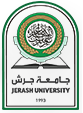 Jerash UniversityFaculty of Computer Science and Information Technology Computer Sciences DepartmentSemester:  Fall Semester 2018/2019Course symbol and number: 1001130Course Name: Operating SystemTeaching Language: EnglishPrerequisites:   1001108.Credits: 3 hours.Course Level: 100Course Description Operating System course will introduce the student to an exciting range of materials from the broad field of operating systems, including basic operating system structure, process and thread synchronization and concurrency, memory management techniques, process scheduling and resource management, file system and I/O system, and a few other topics.Course Objectives A successful student will be able to understand the basic components of a computer operating system, and the interactions among the various components. The course will cover an introduction on the policies for scheduling, deadlocks, memory management, synchronization, system calls, and file systems. The students will implement solutions via C/C++ programs, and through NACHOS. Learning Outcomes Upon successful completion of this course, students are expected to have the ability to: • Describe and explain the fundamental components of a computer operating system. [ABET (a), (i), (j), (k)] Assessment: Students will take midterm exams, final exams, and homework. • Describe and explain the fundamental components of a computer operating system. [ABET (a), (i), (j), (k)] Assessment: Students will take midterm exams, final exams, and homework. • Define, restate, discuss, and explain the policies for scheduling, deadlocks, memory management, synchronization, system calls, and file systems. [ABET (a), (i), (j), (k)] Assessment: Students will take midterm exams, final exams, and homework. • Describe and extrapolate the interactions among the various components of computing systems. [ABET (a), (i), (j), (k)] Assessment: Students will take midterm exams, final exams, and homework. • Design and construct the following OS components: System calls, Schedulers, Memory management systems, Virtual Memory and Paging systems. [ABET (a), (c), (i), (j), (k)] Assessment: Students will design and implement the above OS components within NACHOS with C++. • Illustrate, construct, compose and design solutions via C/C++ programs, and through NACHOS. [ABET (a), (c), (i), (j), (k)] Assessment: Students will design and implement the above OS components within NACHOS Text Book(s) Title Operating systems concepts Author(s) SilberschatzPublisher John Wiley & sonsYear Edition ReferencesBooks Silberschatz, Galvin, Gagne. Operating System Concepts. John Wiley & sons , incInternet links http://www.jpu.edu.jo/lmsCourse link Instructors Instructor  Dr.Ali MalkawiOffice Location الطابق السابع - 715Office Phone E-mail ali.amalkawi@jpu.edu.joTopics Covered Topics Covered Topics Covered Topics Covered Topics Chapters in Text Week number Teaching hours IntroductionWhat is an operating system?Simple Batch SystemsMultiprogramming Batched SystemsTime-Sharing SystemsPersonal-Computer SystemsParallel SystemsDistributed SystemsReal -Time SystemsChapter 113Computer System Structures Computer system operation  
I/O structure Storage structure Storage hierarchy Hardware protection General system architecture  Chapter 22,3 12Operating System Structures System ComponentsOperating System ServicesSystem CallsSystem ProgramsSystem Structure Virtual MachinesSystem Design and ImplementationSystem GenerationChapter 34,5 12Processes Process ConceptProcess SchedulingOperations on ProcessesCooperating ProcessesInterprocess CommunicationCommunication in Client-Server SystemsChapter 46,7 12Reference with PointersCPU Scheduling Basic ConceptsScheduling Criteria Scheduling AlgorithmsChapter 58,9 12Deadlocks System ModelDeadlock CharacterizationMethods for Handling DeadlocksDeadlock PreventionDeadlock AvoidanceDeadlock Detection Recovery from Deadlock Combined Approach to Deadlock HandlingChapter 710,1112Memory Management BackgroundSwapping Contiguous AllocationPagingSegmentationChapter 8126Virtual Memory BackgroundDemand PagingProcess CreationPage ReplacementAllocation of Frames ThrashingChapter 9136File System InterfaceFile ConceptAccess MethodsDirectory StructureFile SharingProtection    File System StructureFile System Implementation Directory ImplementationAllocation MethodsChapter 1014,1512Evaluation Assignment and Projects20% Project 15%Presentation & Discussion5%Individual Work80% Attendance, Participation, Home works and short reportChapter Homework’s, Discussions, Short Presentations10%QuizzesUnannounced Short quizzes10%First ExamMultiple Choice Questions worth 25% and Essay Questions worth 75% of exam grade.15%Second ExamMultiple Choice Questions worth 25% of and Essay Questions worth 75% of exam grade.15%A Comprehensive Final examinationMultiple Choice Questions worth 25% and Essay Questions worth 75% of exam grade. 40%total100%Policy Attendance Attendance is very important for the course.  In accordance with university policy, students missing more than the allowed absence rate of total classes are subject to failure. Penalties may be assessed without regard to the student's performance.  Attendance will be recorded at the beginning or end of each class.  Exams All exams will be CLOSE-BOOK; necessary algorithms/equations/relations will be supplied as convenient.Class Schedule & Room Office Hours Office Hours Office Hours      Sun: 12 - 2      Mon: 8 - 11      Tues: 12 - 2     Wed: 8 - 11     Sun: 12 - 2      Mon: 8 - 11      Tues: 12 - 2     Wed: 8 - 11     Sun: 12 - 2      Mon: 8 - 11      Tues: 12 - 2     Wed: 8 - 11* Or by an appointment through emailTeaching Assistant To announced later on. Prerequisites Prerequisites by course1001108 